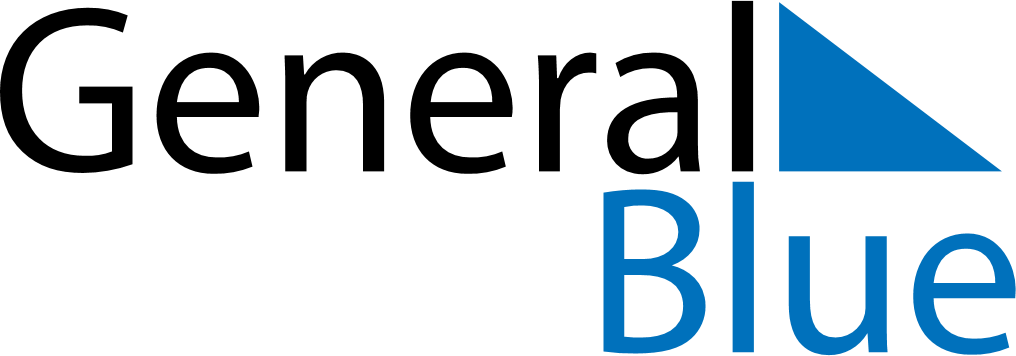 May 2024May 2024May 2024May 2024May 2024May 2024Janesville, Wisconsin, United StatesJanesville, Wisconsin, United StatesJanesville, Wisconsin, United StatesJanesville, Wisconsin, United StatesJanesville, Wisconsin, United StatesJanesville, Wisconsin, United StatesSunday Monday Tuesday Wednesday Thursday Friday Saturday 1 2 3 4 Sunrise: 5:50 AM Sunset: 7:55 PM Daylight: 14 hours and 5 minutes. Sunrise: 5:49 AM Sunset: 7:57 PM Daylight: 14 hours and 7 minutes. Sunrise: 5:47 AM Sunset: 7:58 PM Daylight: 14 hours and 10 minutes. Sunrise: 5:46 AM Sunset: 7:59 PM Daylight: 14 hours and 12 minutes. 5 6 7 8 9 10 11 Sunrise: 5:45 AM Sunset: 8:00 PM Daylight: 14 hours and 15 minutes. Sunrise: 5:43 AM Sunset: 8:01 PM Daylight: 14 hours and 17 minutes. Sunrise: 5:42 AM Sunset: 8:02 PM Daylight: 14 hours and 20 minutes. Sunrise: 5:41 AM Sunset: 8:03 PM Daylight: 14 hours and 22 minutes. Sunrise: 5:40 AM Sunset: 8:04 PM Daylight: 14 hours and 24 minutes. Sunrise: 5:39 AM Sunset: 8:05 PM Daylight: 14 hours and 26 minutes. Sunrise: 5:37 AM Sunset: 8:07 PM Daylight: 14 hours and 29 minutes. 12 13 14 15 16 17 18 Sunrise: 5:36 AM Sunset: 8:08 PM Daylight: 14 hours and 31 minutes. Sunrise: 5:35 AM Sunset: 8:09 PM Daylight: 14 hours and 33 minutes. Sunrise: 5:34 AM Sunset: 8:10 PM Daylight: 14 hours and 35 minutes. Sunrise: 5:33 AM Sunset: 8:11 PM Daylight: 14 hours and 37 minutes. Sunrise: 5:32 AM Sunset: 8:12 PM Daylight: 14 hours and 39 minutes. Sunrise: 5:31 AM Sunset: 8:13 PM Daylight: 14 hours and 41 minutes. Sunrise: 5:30 AM Sunset: 8:14 PM Daylight: 14 hours and 43 minutes. 19 20 21 22 23 24 25 Sunrise: 5:29 AM Sunset: 8:15 PM Daylight: 14 hours and 45 minutes. Sunrise: 5:28 AM Sunset: 8:16 PM Daylight: 14 hours and 47 minutes. Sunrise: 5:27 AM Sunset: 8:17 PM Daylight: 14 hours and 49 minutes. Sunrise: 5:27 AM Sunset: 8:18 PM Daylight: 14 hours and 51 minutes. Sunrise: 5:26 AM Sunset: 8:19 PM Daylight: 14 hours and 52 minutes. Sunrise: 5:25 AM Sunset: 8:20 PM Daylight: 14 hours and 54 minutes. Sunrise: 5:24 AM Sunset: 8:21 PM Daylight: 14 hours and 56 minutes. 26 27 28 29 30 31 Sunrise: 5:24 AM Sunset: 8:22 PM Daylight: 14 hours and 57 minutes. Sunrise: 5:23 AM Sunset: 8:22 PM Daylight: 14 hours and 59 minutes. Sunrise: 5:22 AM Sunset: 8:23 PM Daylight: 15 hours and 0 minutes. Sunrise: 5:22 AM Sunset: 8:24 PM Daylight: 15 hours and 2 minutes. Sunrise: 5:21 AM Sunset: 8:25 PM Daylight: 15 hours and 3 minutes. Sunrise: 5:21 AM Sunset: 8:26 PM Daylight: 15 hours and 5 minutes. 